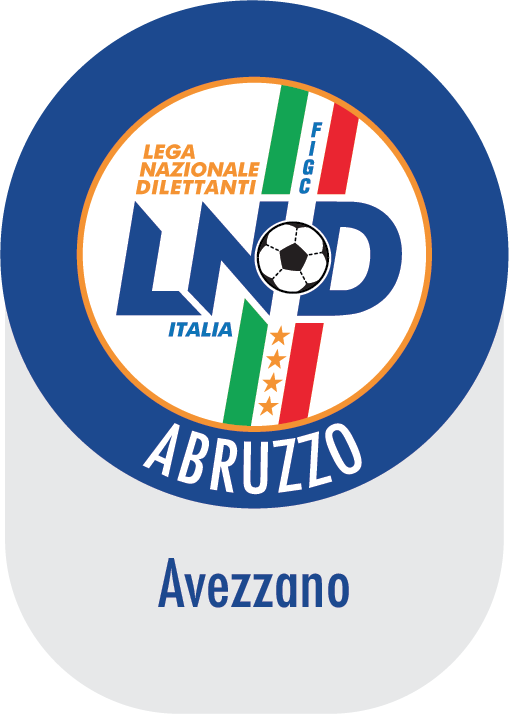 DELEGAZIONE DISTRETTUALE DI AVEZZANOVia Roma 183 - 67051 Avezzano (AQ)Tel: 086326528 – Fax: 086326528Web: www.figcabruzzo.it  - Email: del.avezzano@figcabruzzo.itComunicato Ufficiale N. 06 del 09 AGOSTO 2018SEZIONIDELEGAZIONE DISTRETTUALE DI AVEZZANO - SEGRETERIADELEGAZIONE REGIONALE - COMUNICAZIONIDELEGAZIONE PROVINCIALE ATTIVITA’ GIOVANILE - COMUNICAZIONI COMUNICAZIONI DELLA DELEGAZIONE DISTRETTUALE DI AVEZZANO ATTIVITA’ DI BASE AMATORI - COMUNICAZIONI DELEGAZIONE DISTRETTUALE DI AVEZZANO - SEGRETERIACHIUSURA UFFICISi porta a conoscenza che gli Uffici della Delegazione Distrettuale  di Avezzanoresteranno chiusida lunedì 13 a venerdì 17 Agosto 2018ORARIO DI APERTURA UFFICIO Per contattare la Delegazione in orari di chiusura inviare mail a del.avezzano@figcabruzzo.it RICARICHE PORTAFOGLI ISCRIZIONE E TESSERAMENTO – NOVITA’A partire dal 1° luglio 2018 tutte le società possono effettuare la ricarica del portafoglio iscrizioni e quella del portafoglio tesseramenti, oltre che con le consuete modalità, anche tramite POS virtuale, una funzione che abilita ai pagamenti con Carta di Credito (circuiti Visa e Mastercard), con il Wallet Masterpass e con il Bonifico "MyBank".Sia nel caso di transazione a mezzo carta di credito che di bonifico MyBank, al momento della conferma della transazione da parte del circuito bancario, la disponibilità delle somme sul portafoglio della società è immediata. Per ulteriori dettagli consultare le informazioni di aiuto all'interno dell'Area Società.ISCRIZIONE AI CAMPIONATI 2018/2019Giovedì 23 Agosto 2018 – Ore 12.003^ CategoriaJuniores RegionaleRegionale Femminile Serie “C” Calcio a 11Calcio a 5 Regionale Serie “C2”Regionale Juniores Calcio a 5 MaschileRegionale Calcio a 5 Femminile Serie “C”Provinciale Calcio a 5 Serie “D”Regionale Juniores Calcio a 5 FemminileAmatoriLa documentazione ed il pagamento relativo alle iscrizioni, devono pervenire entro il termine sopra riportato al Comitato Regionale obbligatoriamente tramite il sistema informatico on-line (con documentazione dematerializzata ed inviata attraverso la nuova procedura della firma elettronica).COSTI DI ISCRIZIONE AI CAMPIONATI 2018/2019Si riportano , di seguito gli importi e le disposizioni in materia di diritti ed oneri finanziari da corrispondere per l’iscrizione ai Campionati della stagione sportiva 2018/2019 unitamente alla modulistica prevista (importi in euro):CALCIO A 111) Anche per la s.s. 2018/2019 è riconosciuta la gratuità dei soli diritti di iscrizione alle Società che si affiliano e partecipano per la prima volta al Campionato di Terza Categoria.CALCIO A 52) Anche per la s.s. 2018/2019 è riconosciuta la gratuità dei soli diritti di iscrizione alle Società che si affiliano e partecipano per la prima volta al Campionato di Calcio a 5 Serie D.ATTIVITA’ AMATORIPer le Società già affiliate , al totale sopra indicato viene aggiunto direttamente dal sistema informatico il SALDO CONTABILE a DEBITO risultante dall’ESTRATTO CONTO REGIONALE consolidato al 30.06.2018 e predisposto dal CR Abruzzo (il SALDO CONTABILE a CREDITO viene invece automaticamente sottratto) e l’anticipo delle spese assicurative calcolato sulla base del numero di tutti i tesserati in carico alla Società alla data del 30 giugno risultante dal DETTAGLIO RIEPILOGO COSTI ASSICURATIVI.I due documenti, ESTRATTO CONTO REGIONALE e ESTRATTO CONTO FEDERALE (che contiene il dettaglio dei costi assicurativi relativi alla stagione 2017/2018) sono disponibili sul sito internet utilizzando la procedura on-line, a partire dal mese di luglio e pertanto non saranno inviati alle Società.N.B.: per le voci “acconto spese organizzative”ed “assicurazione tesserati“ ciascuna società dovrà versare all’atto della scadenza delle iscrizioni ai campionati di appartenenza almeno il 50% delle somme previste, che potranno essere visualizzate nel proprio estratto conto. La differenza mancante, riferita sempre alle voci “acconto spese organizzative” ed “assicurazione tesserati”, dovrà tassativamente essere versata entro e non oltre il 30 ottobre 2018.Dopo tale data verranno applicate , le procedure del “prelievo coattivo” delle somme dovute ai sensi del comma 5 dell’art. 30 del Regolamento della Lega Nazionale Dilettanti e dell’art. 53 delle N.O.I.F..Per tutti i Campionati il pagamento delle quote di iscrizioni deve essere effettuato , entro i termini previsti , con:bonifico bancario presso BANCA BNL DI L’AQUILA – SEDE CENTRALE intestato a L.N.D. Comitato Regionale Abruzzo; Codice IBAN: IT 67 I 01005 03600 000000012370 (alla domanda di iscrizione deve essere allegata tassativamente la copia del bonifico bancario nella cui causale vanno indicati la denominazione e la matricola della Società.)a mezzo assegno circolare intestato a L.N.D. Comitato Regionale Abruzzo allegando alla domanda di iscrizione la scannerizzazione dell’assegno circolare e copia della ricevuta attestante l’invio dell’assegno a mezzo raccomandata 1.ORARIO UFFICIALE COMPETIZIONI 2016/2017Si riporta di seguito l’orario ufficiale delle competizioni per la stagione 2017/2018 come disposto dal Comunicato Ufficiale N.3 del 1° luglio 2017 della LND.	Dal 	29 	luglio	2018	ore	16.00	Dal 	9 	settembre	2018	ore	15.30	Dal 	28 	ottobre	2018	ore	14.30	Dal 	27 	gennaio	2019	ore	15.00	Dal 	31 	marzo	2019	ore	16.00	Dal 	21 	aprile	2019	ore	16.30REGISTRO DELLE ASSOCIAZIONI SPORTIVE DILETTANTISTICHE NUOVO APPLICATIVO DEL REGISTRO 2.0Si ricorda che sui Comunicati Ufficiali N. 42 e N. 65 del Comitato Regionale Abruzzo sono state allegate le Circolari N. 57 della L.N.D. del 6/2/18 “Nuovo applicativo Registro CONI” e N. 69 della L.N.D del 25/5/18 “Implementazione applicativo Registro 2.0 delle Associazioni e Società Sportive Dilettantistiche”-Si riporta di seguito il nuovo link del CONI sul quale è attivo il Registro telematico nazionale delle Società e delle Associazioni Sportive Dilettantistiche:Il link  https://rssd.coni.it/DOMANDA DI AFFILIAZIONE ALLA F.I.G.C.Per ottenere l’affiliazione alla F.I.G.C. le Società devono presentare apposita domanda al Presidente Federale per il tramite del Comitato Regionale territorialmente competente che esprime sulla stessa il proprio parere.Pertanto, le Società di nuova costituzione, che intendono partecipare all’attività organizzata dalla L.N.D. dovranno presentare al Comitato Regionale Abruzzo (Via F.Savini n° 25 – 67100 L’Aquila ):Domanda di Affiliazionemodulo predisposto dalla Segreteria Federale scaricabile dal sito www.figcabruzzo.it alla voce “servizi” (va compilato in triplice copia);tutte le copie devono essere debitamente compilate con particolare riferimento agli indirizzi della sede sociale e della corrispondenza (CAP compreso);il timbro sociale, apposto sulle tre facciate, deve riportare l’esatta denominazione della Società corrispondente a quella dell’atto costitutivo e dello statuto.Atto Costitutivo e Statuto SocialeLa Società che richiede l’affiliazione alla FIGC deve presentare l’Atto costituito e lo Statuto sociale:ATTO COSTITUTIVO contenente l’elenco nominativo dei componenti l’Organo direttivo (scaricabile dal sito www.figcabruzzo.it alla voce “servizi”)STATUTO SOCIALE (scaricabile dal sito www.figcabruzzo.it alla voce “servizi”)Dichiarazione attestante la disponibilità di un campo regolamentareLa Società che chiede di essere affiliata alla F.I.G.C. deve presentare una dichiarazione attestante la piena e completa disponibilità di un idoneo campo sportivo rilasciata dal proprietario dell’impianto, secondo quanto previsto dall’art. 31 del Regolamento della L.N.D. (scaricabile dal sito www.figcabruzzo.it alla voce “servizi”)La Società dovrà svolgere l’attività nell’impianto dichiarato disponibile all’atto dell’affiliazione, impianto che deve insistere sul territorio del Comune ove la  Società ha la propria sede sociale.Dichiarazione di appartenenza o meno al Settore per l’Attività Giovanile e Scolastica (scaricabile dal Sito www.figcabruzzo.it alla voce “servizi”)Tassa di AffiliazioneOgni pratica deve essere accompagnata dalla relativa tassa di affiliazione, da versarsi a mezzo di assegno circolare non trasferibile, intestato a F.I.G.C. L.N.D. – C.R. Abruzzo, dell’ importo di:€. 65,00 per le Società della Lega Nazionale Dilettanti €. 20,00 per le Società che svolgono esclusivamente Attività Giovanile e Scolastica Si invitano le Società a corredare le pratiche sopra indicate con:Numero di cellulare del responsabile a cui fare riferimentoNumero di fax funzionanteIndirizzo e-mail SocietàTutti i documenti IN ORIGINALE, potranno essere presentati a partire dal 2 luglio 2017 presso la sede del Comitato Regionale Abruzzo (N.B. senza l’affiliazione non è possibile iscriversi a nessun campionato, né fare tesseramenti o altre operazioni similari) e vengono di seguito riepilogati:Domanda affiliazione - atto costitutivo – statuto sociale – disponibilità del campo – dichiarazione di appartenenza o meno al settore giovanile -tassa di affiliazione.n.b. Successivamente alla affiliazione necessita che ogni societa’ sia in possesso del codice fiscale e/o partita iva per effettuare le varie iscrizioni via web e per potersi iscrivere al registro nazionale delle associazioni e societa’ sportive dilettantistiche (coni).Tipologia (sigla) e denominazione sociale (la tipologia deve normalmente precedere la denominazione che deve essere adeguata ai sensi dell’art.90 , commi 18 e 18 ter , della Legge 289/2002 – come modificato dalla Legge 128/2004 -)A.S.D. = Associazione Sportiva DilettantisticaA.C.D. = Associazione Calcistica o Calcio DilettantisticaS.S.D. = Società Sportiva DilettantisticaG.S.D. = Gruppo Sportivo DilettantisticoC.S.D. = Centro Sportivo DilettantisticoF.C.D. = Football Club DilettantisticoA.P.D. = Associazione Polisportiva DilettantisticaU.P.D. = Unione Polisportiva DilettantisticaU.S.D. = Unione Sportiva DilettantisticaPOL. D. = Polisportiva DilettantisticaN.B. La “tipologia” della Società va sempre indicata.la denominazione non può superare le 25 lettere compresi gli spazi;non possono essere ammesse denominazioni con 25 lettere senza spazi;agli effetti della compatibilità delle denominazioni, stante la necessità di diversificare le denominazioni stesse delle società, l’esistenza di altra società con identica o similare denominazione comporta - per la società affilianda - l’inserimento di un’aggettivazione che deve sempre precedere la denominazione;Le pratiche di affiliazione non rispondenti ai requisiti, ancorché accettate dal Comitato Regionale, saranno respinte dalla Segreteria Federale; infatti il nulla-osta espresso a livello regionale sulla denominazione della Società richiedente non deve intendersi quale ratifica della domanda di affiliazione, di competenza esclusiva della F.I.G.C., che interverrà solo al momento dell’esame finale della documentazione completa.ESEMPI DI ALCUNE DENOMINAZIONI INCOMPATIBILI: “SCUOLA CALCIO”, non è denominazione trattandosi di un riconoscimento ufficiale che deve essere rilasciato dal Settore Giovanile Scolastico alle Società che svolgono attività giovanile nelle categorie di base, affiliate da almeno due stagioni sportive alla F.I.G.C.e che hanno determinati requisiti“NUOVA”, qualora esista altra Società con identica denominazione (per esempio : denominazione XXXX è incompatibile con “Nuova XXXX”);“RINASCITA”, “ANNO”,  qualora esista altra Società con identica denominazione (per esempio : denominazione XXXX è incompatibile con “Rinascita XXXX”);(per esempio : denominazione XXXX è incompatibile con “2009 XXXX”);(particolare esame per le denominazioni GIOVANI XXXX - GIOVANILE XXXX – BOYS XXXX – JUNIOR XXXX – per esistenza di altra Società con identica denominazione XXXX che partecipano ai relativi campionati giovanili).denominazione di carattere esclusivamente propagandistico o pubblicitario;denominazioni che riportano consonanti peraltro incomprensibili (e.s. EF XXXX, MFK XXXX, BSE XXXX, etc.).NB: La password di accesso al sito della l.n.d. (www.lnd.it – link “area società”) per effettuare tutte le procedure sarà inviata solo a partire dal 2 luglio 2017 alla e-mail ufficiale indicata dalla società al momento del deposito della pratica di affiliazione.TUTELA DELLA SALUTESi richiamano le Società associate alla L.N.D. al rigoroso rispetto della normativa contenuta all’art. 43, delle N.O.I.F., al fine di far adempiere ai propri tesserati l’obbligo a sottoporsi a visita medica per l’accreditamento dell’idoneità alla pratica sportiva agonistica.Ciò in virtù del principio generale secondo il quale i legali rappresentanti delle Società sono soggetti a responsabilità civili e penali nel caso di infortuni che dovessero verificarsi nel corso di gare e/o allenamenti che coinvolgessero tesserati privi della suindicata certificazione, in assenza della quale non è riconosciuta alcuna tutela assicurativa.LINEE GUIDA SULLA DOTAZIONE E UTILIZZO DI DEFIBRILLATORI PER LE SOCIETÀ DILETTANTISTICHE – ASSISTENZA MEDICASi ricorda che il Decreto del Ministero della Salute 24/4/2013 (Decreto Balduzzi) prevede l’obbligo per le Società e Associazioni Sportive Dilettantistiche di dotarsi di defibrillatori semiautomatici esterni e di garantire la presenza di soggetti formati che sappiano utilizzare dette apparecchiature in caso di necessità. A seguito di quanto sopra , le Società DEVONO dotarsi del dispositivo di che trattasi e devono necessariamente effettuare l’attività di formazione, presso i soggetti all’uopo accreditati, per l’utilizzo delle suddette apparecchiature.DEROGA ALLE DECISIONI UFFICIALI F.IG.C. REGOLA 3 DEL REGOLAMENTO DEL GIUOCO DEL CALCIO – PANCHINA LUNGAVia libera alla sperimentazione per la panchina lunga nei Campionati dilettantistici per la Stagione Sportiva 2018/2019. Il Commissario Straordinario della F.I.G.C., (C.U.N. 48 F.I.G.C. del 23/5/18) in accoglimento dell’istanza della Lega Nazionale Dilettanti, ha deliberato di consentire, in deroga alle decisioni ufficiali della F.I.G.C. relative alla Regola 3 del Regolamento del Giuoco del Calcio,per le competizioni organizzate nell’ambito della LND. le società possono inserire un massimo di nove giocatori di riserva nella distinta di gara, in luogo dei sette previsti dalla vigente normativa, tra i quali scegliere gli eventuali sostituti.Resteranno invariate le disposizioni previste dalla Regola 3, punto 7, per le competizioni organizzate dal Dipartimento Interregionale e per i Campionati Nazionali Allievi e Giovanissimi, nonché le attuali previsioni per la disciplina del Calcio a Cinque.Si ricorda che il C.U. 293 L.N.D.- C.U.N. 48 F.I.G.C. -Deroga alle Decisioni Ufficiali FIGC alla Regola 3 del Regolamento del Giuoco del Calcio- è stato pubblicato sul C.U. N. 64 del 24/5/18 del C.R. Abruzzo.MODULISTICA – DOCUMENTAZIONE VARIA(Tenere premuto il tasto crtl e cliccare con il tasto sinistro del mouse per aprire il documento)TesseramentoTermini e modalità di svincolo-variazioni tesseramento-trasferimenti 2018 - 2019Premi Di PreparazioneTabella premi di preparazione 2017-2018Modelli di richiesta e rinuncia al premioAssicurazione (LND e SGS)Modalità ed Informazioni Denuncia Infortuni Lnd 2017-2018Area Sinistri Settore GiovanileDELEGAZIONE PROVINCIALE - ATTIVITA’ GIOVANILESCADENZE ISCRIZIONI AI CAMPIONATI 2018/2019Lunedì 17 settembre 2018 – Ore 12.00CAMPIONATO PROVINCIALE UNDER 17CAMPIONATO PROVINCIALE UNDER 15Lunedì 24 settembre 2018 – Ore 12.00ESORDIENTI, PULCINI, PRIMI CALCI, PICCOLI AMICII tornei di Attività Di Base inizieranno improrogabilmente entro il 15 ottobre 2018 come da disposizione riportata sul C.U. n. 1 del 1/7/2018 SGSCOMUNICAZIONI DELLA DELEGAZIONE DISTRETTUALE DI AVEZZANO ATTIVITA’ DI BASEAMATORI - COMUNICAZIONISI INVITANO LE SOCIETA’ AMATORIALI A PERFEZIONARE AL PIU’ PRESTO L’ISCRIZIONE AL CAMPIONATO AMATORI S.S. 2018/2019, POICHE’ NON E’ PREVISTA NESSUNA DEROGA ALLA SCADENZA PREVISTA PER IL 23 AGOSTO 2018. OREV 12,00.Segreteria e Contatti Attività GiovanileComunicazioni per l’Attività Giovanile del C.R.A.tel.	0862/4284210  -  fax	0862/4284219  -  E-mail	 attivitagiovanilelnd@figcabruzzo.itSegreteria e Contatti Attività Giovanile	Tutte le comunicazioni e/o richieste inerenti l’Attività Giovanile vanno inoltrate presso l’Ufficio del Comitato Regionale Abruzzo L.N.D. - Attività Giovanile,Via Francesco Savini, 25 -67100 L’Aquila.Si riportano i recapiti telefonici e indirizzi utili alle società per la corrente stagione sportiva.numero di telefono	0862/4284210numero fax		0862/4284219Pronto A.I.A. :3339840990e-mail				attivitagiovanilelnd@figcabruzzo.itContestualmente si invitano tutte le società ad inviare la propria E- mail ufficialeCAMPIONATO REGIONALE UNDER 17 (ALLIEVI) e Under 15 (GIOVANISSIMI)RINUNCIA CAMPIONATO UNDER  17ASD MARSICA CALCIO 2006RINUNCIA CAMPIONATO UNDER SSD DELFINI BIANCAZZURRI srlPOL. DIL. TORRESE.MANCATA ISCRIZIONE CAMPIONATI REGIONALI UNDER 17 E UNDER 15L’AQUILA CALCIO 1927 srlCOMPLETAMENTO ORGANICI REGIONALI S.S. 2018/2019 UNDER 17 (ALLIEVI) e UNDER 15 (GIOVANISSIMI) 	Il Consiglio Direttivo del Comitato nella riunione del 7.08.2018, preso atto che al Campionato Regionale Under 17 risultano vacanti n° 4 posti, delibera di ammettere al Campionato stesso le seguenti Società: ASD ALCYONE CALCIO, USD NEROSTELLATI 1920, ASD VALLE ATERNO FOSSA, ASD CHIETI FC 1922. Il Consiglio Direttivo del Comitato nella riunione del 7.08.2018, preso atto che al Campionato Regionale Giovanissimi risultano vacanti n° 7 posti, delibera di ammettere al Campionato stesso le seguenti Società:ASD VIRTUS PRATOLA CALCIO, ASD VIRTUS ORTONA CALCIO 2008, ASD GLADIUS PESCARA 2010, SPD AMITERNINA SCOPPITO, ASD VAL DI SANGRO, ASD LANCIANO CALCIO 1920, ASD RIPA 2007.Il Consiglio Direttivo, sempre nella stessa seduta, in considerazione delle reiterate richieste della Società Delfino Pescara 1936 e preso atto del parere favorevole espresso dal Settore Giovanile e Scolastico  e della FIGC, ha deliberato, di ammettere fuori classifica la predetta Società al Campionato Regionale Under 15 (Giovanissimi)Le società “ripescate” sono invitate ad effettuare l’iscrizione ed il relativo versamento che dovrà pervenire entro MARTEDI’ 21 Agosto 2018 tramite il sistema informatico on-line (con documentazione dematerializzata ed inviata attraverso la nuova procedura della firma elettronica).ELENCO SOCIETA’ AMMESSEIn rosso le Società ripescate.Eventuali rinunce devono pervenire tassativamente entro Martedì 21 agosto 2018Si ricorda che l’orario ufficiale delle gare dei Campionati Regionali Under 17 (Allievi) e Under 15 (Giovanissimi) è la Domenica alle ore 10.30, pertanto le gare in casa delle Società che devono incontrare quelle che hanno richiesto di giocare solo nel giorno ed orario ufficiale, saranno programmate la domenica alle ore 10.30, salvo diverso accordo tra le Società interessate.INIZIO CAMPIONATI:DOMENICA 23 Settembre 2018Richiesta delle Società per disputare le Gare inGiorni e/o Orari DiversiCampionato Under 17Campionato Under 15Richiesta delle Società per disputare le Gare inGiorni e/o Orari UfficialiLe società che intendono giocare solo ed esclusivamente nel giorno e nell’orario ufficiale devono comunicarlo entro e non oltre Mercoledì 29 Agosto 2018, le comunicazioni pervenute oltre tale data saranno ritenute nulle.	REGOLAMENTO CAMPIONATI REGIONALI UNDER 17 E UNDER 15I Campionati Regionali Under 17 e Under 15 saranno articolati in due gironi con gare di andata e ritornoSOCIETA’ DILETTANTI E PURO SETTORE Al termine del Campionato le prime due classificate di ogni girone verranno ammesse a disputare la fase finale .Le classifiche saranno formate a norma dell’art. 51 delle N.O.I.F.GARE DI SEMIFINALELa prima classificata del Girone “A” incontrerà la seconda classificata del Girone “B”;la prima classificata del Girone “B” incontrerà la seconda classificata del Girone “A”con gare di andata e ritorno.La Società seconda classificata disputerà la gara di andata in casa.Al termine delle gare di ritorno si qualificheranno, per la finale, le Società che avranno segnato il maggior numero di reti nelle due gare o, in caso di parità delle reti complessive, il maggior numero di reti in trasferta. In caso di ulteriore parità al termine della  gara di ritorno saranno disputati due tempi supplementari di 10’ ciascuno, perdurando la parità saranno effettuati i calci di rigore secondo le norme vigenti.GARA DI FINALELe vincenti delle semifinali disputeranno una gara di finale in campo neutro.In caso di parità al termine dei tempi regolamentari, verranno disputati due tempi supplementari di 10’ minuti ciascuno ed eventuali calci di rigore secondo le norme vigenti .SOCIETA’ PROFESSIONISTELa Società Delfino Pescara 1936 srl parteciperà al Campionato Regionale Under 15 FUORI CLASSIFICARETROCESSIONI	Le società che al termine della stagione sportiva 2018-2019, si classificheranno agli ultimi tre posti nei gironi A-B retrocederanno ai campionati provinciali.	Se al terzultimo posto si classificheranno a parità di punteggio due squadre, per determinare la squadra che retrocede sarà effettuato uno spareggio in campo neutro con eventuali tempi supplementari e calci di rigore.	Se al terzultimo posto si classificheranno a parità di punteggio tre o piu’ squadre, per determinare la squadra che retrocede si terrà conto della classifica avulsa (art. 51 delle N.O.I.F.)COMUNICATI UFFICIALI SGS - S.S. 2018/2019Si riportano di seguito i link relativi ai Comunicati Ufficiali e relativi allegati del Settore Giovanile e Scolastico:COMUNICATO UFFICIALE N. 1COMUNICATO UFFICIALE N. 2 – Scuole CalcioCOMUNICATO UFFICIALE N. 3 – Circolare TesseramentoCOMUNICATO UFFICIALE N. 6 – Linee Guida Tornei Organizzati da SocietàAVEZZANO (AQ) Pubblicato in AVEZZANO ed affisso all’albo della Delegazione Il   09-08-2018LUNEDI’17.00.--.19,00MARTEDI’17.00.--.19,00MERCOLEDI’CHIUSOGIOVEDI’17.00.--.19,00VENERDI’17.00.--.19,00CATEGORIADIRITTIISCRIZIONEDIRITTIASSOCIAZIONEACCONTO SPESEORGANIZZATIVETOTALE3^ CATEGORIAgià affiliata520,00300,00300,001.120,00 più spese assicurative3^ CATEGORIARiserva520,00300,00820,003^CATEGORIAdi nuova affiliazione1)300,00300,00600,00 + 890,00 di quota forfettaria assicurazioneJUNIORES REG.LE750,00100,00850,00JUNIORES REGIONALEPura già affiliata750,00300,00300,001.350,00 più spese assicurativeJUNIORES REGIONALEPura e di nuova affiliazione750,00300,00300,001.350,00 + 890,00 di quota forfettaria assicurazioneCATEGORIADIRITTIISCRIZIONEDIRITTIASSOCIAZIONEACCONTO SPESEORGANIZZATIVETOTALECALCIO A 5SERIE D già affiliata450,00300,00250,001.000,00 più spese assicurativeCALCIO A 5Serie D di nuova affiliazione2)300,00250,00550,00 + 640,00 di quota forfettaria assicurazioneCALCIO A 5SERIE D Riserva che ha preso parte nella s.s. 2017/2018450,00200,00650,00 CALCIO A 5SERIE D Riserva che prende parte per la prima volta nella s.s. 2018/20192)200,00200,00 COPPA ABRUZZO CALCIO A 5 SERIE D50,0050,00AFFILIAZIONEDIRITTI DI ISCRIZIONEACCONTO SPESE ORGANIZZATIVEIN CONTO SPESE ARBITRALITOTALEAMATORI 65,00 400,00150,00750,001.365,00AMATORI Riserva400,00600,001.000,00UNDER 17 (ALLIEVI)UNDER 17 (ALLIEVI)UNDER 15( GIOVANISSIMI)UNDER 15( GIOVANISSIMI)Matric.SocietàMatric.Società1040A.S.D. ALBA ADRIATICA932903A.S.D. ALCYONE CALCIO937840S.P.D. AMITERNINA949189A.S.D. BACIGALUPO VASTO MARINA600825S.S.D. AVEZZANO CALCIO Ar.l.940713A.S.D. CALCIO GIULIANOVA949189A.S.D. BACIGALUPO VASTO MARINA204236A.S.D. CALDORA CALCIO PESCARA940713A.S.D. CALCIO GIULIANOVA600521A.S.D.  CHIETI F.C. 1922204236A.S.D. CALDORA CALCIO PESCARA73826A.S.D. COLOGNA  CALCIO73826A.S.D. COLOGNA  CALCIO940710A.S.D. CUPELLO CALCIO940710A.S.D. CUPELLO CALCIO913971A.S.D. CURI943397A.S.D. CURI PESCARA 943397A.S.D. CURI PESCARA913971A.S.D. CURI932225A.S.D. DANNUNZIO PESCARA932225A.S.D.  D’ANNUNZIO PESCARA922177DELFINO PESCARA 1936 SRL70066A.S.D.  FOSSACESIA920518A.S.D. IL DELFINO FLACCO PORTO 945114A.S.D. FRANCAVILLA CALCIO 192770066A.S.D. FOSSACESIA932460A.S.D. GLADIUS PESCARA 2010919360A.S.D. MARSICA C. 2006920518A.S.D. IL DELFINO FLACCO PORTO 201807A.S.D. OLYMPIA CEDAS919360A.S.D. MARSICA C. 2006937667A.S.D. PENNE 1920919074A.S.D. LANCIANO CALCIO 1920600704A.S. PINETO CALCIO201807A.S.D. OLYMPIA  CEDAS 81709RENATO CURI ANGOLANA SRL 937667A.S.D. PENNE 1920937829A.S.D. RIVER CHIETI 65 600704A.S. PINETO CALCIO62988S.S.D. S.NICOLOCALCIO TERAMO S.R.L.81709RENATO CURI ANGOLANA SRL 937669A.S.D. TAGLIACOZZO937829A.S.D. RIVER CHIETI 65 82105POL. D. TORRESE62988S.S.D. S.NICOLOCALCIO TERAMO S.R.L.945454A.P.D. VALLE DEL VOMANO921035A.S.D. VIRTUS ORTONA CALCIO 2008920491S.S. VIRTUS LANCIANO 1924911092A.S.D. VIRTUS VASTO CALCIO 2008911092A.S.D. VIRTUS VASTO CALCIO920491S.S. VIRTUS LANCIANO 1924 Srl915460A.P. 2000 C. ACQUAESAPONE949454A.P.D. VALLE DEL VOMANO937671A.S.D. VIRTUS PRATOLA CALCIO937671A.S.D. VIRTUS PRATOLA CALCIO921035A.S.D. VIRTUS ORTONA CALCIO 2008915460A.P. 2000 C. ACQUAESAPONE932460A.S.D. GLADIUS PESCARA 2010932903A.S.D. ALCYONE CALCIO937840S.P.D. AMITERNINA945108U.S.D. NEROSTELLATI 192077714A.S.D. VAL DI SANGRO930082A.S.D. VALLE ATERNO FOSSA919074A.S.D. LANCIANO CALCIO 1920600521CHIETI FC 1922919361A.S.D. RIPA 2007SocietàCampoGiornoOrario2000 Calcio AcquaesaponeG. Speziale MontesilvanoSabato17.00ASD CuriSpoltoreSabato15.30Cologna CalcioCologna SpiaggiaDomenica10.00Cupello CalcioComunale CupelloSabato15.30FossacesiaComunale FossacesiaSabato16.00Francavilla Calcio 1927Antistadio FrancavillaSabato17.30Gladius Pescara 2010Donati-Rancitelli PescaraSabato15.30Il Delfino Flacco PortoS. Marco PescaraSabato17.30Lanciano Calcio 1920Villa delle Rose EspositoDomenica11.00Olympia CedasFiat Cedas SulmonaSabato15.00Penne 1920Colangelo OssicelliSabato 16.00R. Curi AngolanaComunale Città Sant’AngeloSabato17.00River Chieti 65Celdit Chieti ScaloSabato15.30S.Nicolo NotarescoDino Besso S.Nicolò a TordinoDomenica17.00Virtus Lanciano 1924Villa Rose Esposito LancianoSabato15.30Virtus Ortona Calcio 2008Comunale OrtonaDomenica17.30Virtus VastoS. Paolo -187Domenica11.00SocietàCampoGiornoOrario2000 Calcio AcquaesaponeG. Speziale MontesilvanoSabato17.00A.S.D. CuriComunale SpoltoreSabato15.30Chieti F.C. 1922CepagattiDomenica11.00Cologna CalcioCologna SpiaggiaDomenica10.00Cupello CalcioComunale CupelloSabato15.30Il Delfino Flacco PortoS. Marco PescaraSabato17.30Penne Calcio 1920Ossicelli Colangelo PenneSabato16.00R. Curi AngolanaComunale Città Sant’AngeloSabato17.00River Chieti 65Celdit Chieti ScaloSabato15.30S.Nicolo NotarescoDino Besso S. Nicolò a TordinoDomenica 10.00Virtus Lanciano 1924Villa Rose Esposito LancianoDomenica11.00Virtus VastoS. Paolo- 187Domenica11.00IL SEGRETARIOANTONIO MASTRANGELOIL DELEGATOMASSIMO NICOLAI